dotyczy postępowania na: BUDOWĘ NOWEJ SIEDZIBY POSTERUNKU POLICJI                             W KRYNKACH (postępowanie 10/C/24):Wyjaśnienia treści SWZ:W związku z pytaniami, które wpłynęły w w/w postępowaniu Zamawiający - na podstawie 
art. 284 ust. 2 ustawy Prawo zamówień publicznych (t. j. Dz. U. z 2023, poz. 1605 ze zm.) - udziela następujących wyjaśnień: Pytania:Czy drzewa widoczne na architekturze projektu są istniejące? Jeśli nie czy przewidywany jest nasadzenie drzew? Proszę o podanie specyfikacji zakresu tych prac?Czy w zakresie bieżącego postępowania jest przewidywana wycinaka drzew? Jeśli tak, w jakiej ilości?Proszę o uzupełnienie dokumentacji co do rysunków warsztatowych wieży antenowej.Czy zamawiający poda parametry techniczne komputerów i telefonów komórkowych?Odpowiedzi:Ad. 1. 	Drzewa na projekcie są drzewami istniejącymi.Ad. 2.	Przewidziana jest wycinka kilku drzew owocowych ok. 4 szt., krzaki i cienkie samosiejki drzew.Ad. 3. 	Kompletna dokumentacja techniczna konstrukcja wieży antenowej znajduje się w Projekcie wykonawczym konstrukcji wieży antenowej dołączonej do postępowania.Ad. 4. 	Wymagania dotyczące komputerów stacjonarnych i komputerów przenośnych zostały opisane w Tabeli nr 4 Projektu wykonawczego instalacji elektrycznych strony IE61- IE66.W dokumentacji projektowej nie występują telefony komórkowe.Treść wyjaśnień należy uwzględnić w składanej ofercie.  Sławomir Wilczewski      (podpis na oryginale)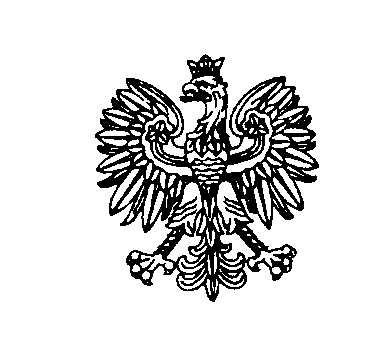 Białystok, dnia 12 kwietnia 2024 r.Białystok, dnia 12 kwietnia 2024 r.Białystok, dnia 12 kwietnia 2024 r.Białystok, dnia 12 kwietnia 2024 r.Białystok, dnia 12 kwietnia 2024 r. ZastępcaKomendanta Wojewódzkiego Policji w BiałymstokuFZ.2380.10.C.24.2024 ZastępcaKomendanta Wojewódzkiego Policji w BiałymstokuFZ.2380.10.C.24.2024 ZastępcaKomendanta Wojewódzkiego Policji w BiałymstokuFZ.2380.10.C.24.2024